Hayton and Burnby Parish Councilwww.haytonandburnbypc.co.ukTel: 01759 301386  Email; clerk@jigreen.plus.comClerk: Joanna Green, 29 Barmby Road, Pocklington, York, YO42 2DLDear CouncillorA meeting of Hayton and Burnby Parish Council will be held on Thursday 4th October 2018 in Hayton Village Hall, at 7.30pm.  You are summoned to attend, if you are unable to attend, would you please contact me in order that I can record your apologies.Members of the public are welcome to attend the meeting and may address the council during the Public Participation period. An agenda for the meeting is shown below.Joanna Green, clerk to the council. 29/9/18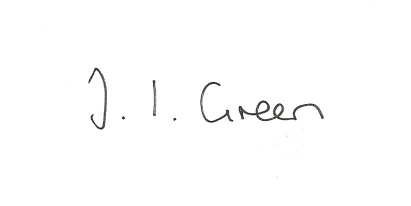 105/18 Welcome and Apologies106/18 Declaration of Interest.  The Parish Councils Code of Conduct. To record any declarations of interest by any member in respect of items on this agenda.107/18 To resolve that the meeting is temporarily suspended to allow for a period of Public Participation 108/18  To approve the minutes of the Parish Council meeting held on 6th September 2018 and the Neighbourhood Plan Group meeting held on 16th July.109/18 To receive clerk's report on matters being progressed from previous meetingsBeck and DrainageRoad markings at BurnbyNeighbourhood Plan110/18 To consider making a grant towards the cost of grass cutting at the village hall 111/18AccountsBank balance			£9679.27To approve the payments below:Clerk's salary and allowance September	 £145.00Autela Group payroll services		 £ 46.80112/18 Correspondence:Yorkshire Wildlife Trust - Derwent Catchment Partnership newsletterOuse & Humber Drainage Board Maintenance PlanHumberside Police newsletterLondesborough Parish Council  re quarry trafficRoyal Mail re scam mailClerks & Councils Direct113/18 Councillors reports114/18 Date of next meeting 